   Smer: Laboratorijski tehničar   IV  godina   Udžbenik: Hematologija sa transfuziologijom 2Autori: dr Milosav Ristić, dr Zoran Ristić...   PITANJA: Podela bolesti krviHiposideremijska anemijaMegaloblastna anemijaAplastična anemijaKorpuskularne hemolizne anemijeEkstrakorpuskularne hemolizne anemijePolicitemijaLeukocitoza; leukocitopenija; granulocitoza; granulocitopenijaLimfocitoza; limfocitopenija; eozinofilija; eozinopenijaBazofilija i monocitozaAgranulocitozaInfektivna mononukleozaLeukemija – uzroci,vrste,podela i dijagnostikaAkutna mijeloblastna leukemijaAkutna limfoblastna leukemijaHronična limfocitna leukemijaHronična granulocitna leukemijaPodela hemoragijskih sindromaVaskularni hemoragijski sindromiTrombocitopatski hemoragijski sindromiKoagulopatski hemoragijski sindromi. HemofilijaBenigne retikulozeMaligne retikulozeLimfogranulomatoza. Morbus HodginPlazmocitom – multipli mijelomVEŽBE :Uzimanje materijala,pravljenje i bojenje krvnih preparataOdređivanje celokupne krvne slikePrepoznavanje laboratorijskih karakteristika anemijaPrepoznavanje laboratorijskih karakteristika leukocitarne formule kod poremećaja leukocitne lozeTestovi za ispitivanje hemostaze i koagulacijeUzimanje uzoraka krvi i određivanje krvnih grupa ABO sistema – na pločici i u sedam epruvetaOdređivanje Rh antigena i Rhesus sistema krvnih grupaCoombsov test – direktan i indirektanPosmatranje razmaza periferne krvi na lupus ćelije kod bolesnika sa plazmocitomomLaboratorija za krvne grupe – smeštaj,pribor,propisno etiketiranje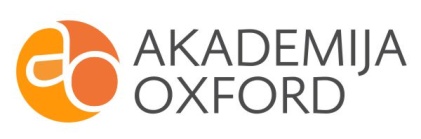 